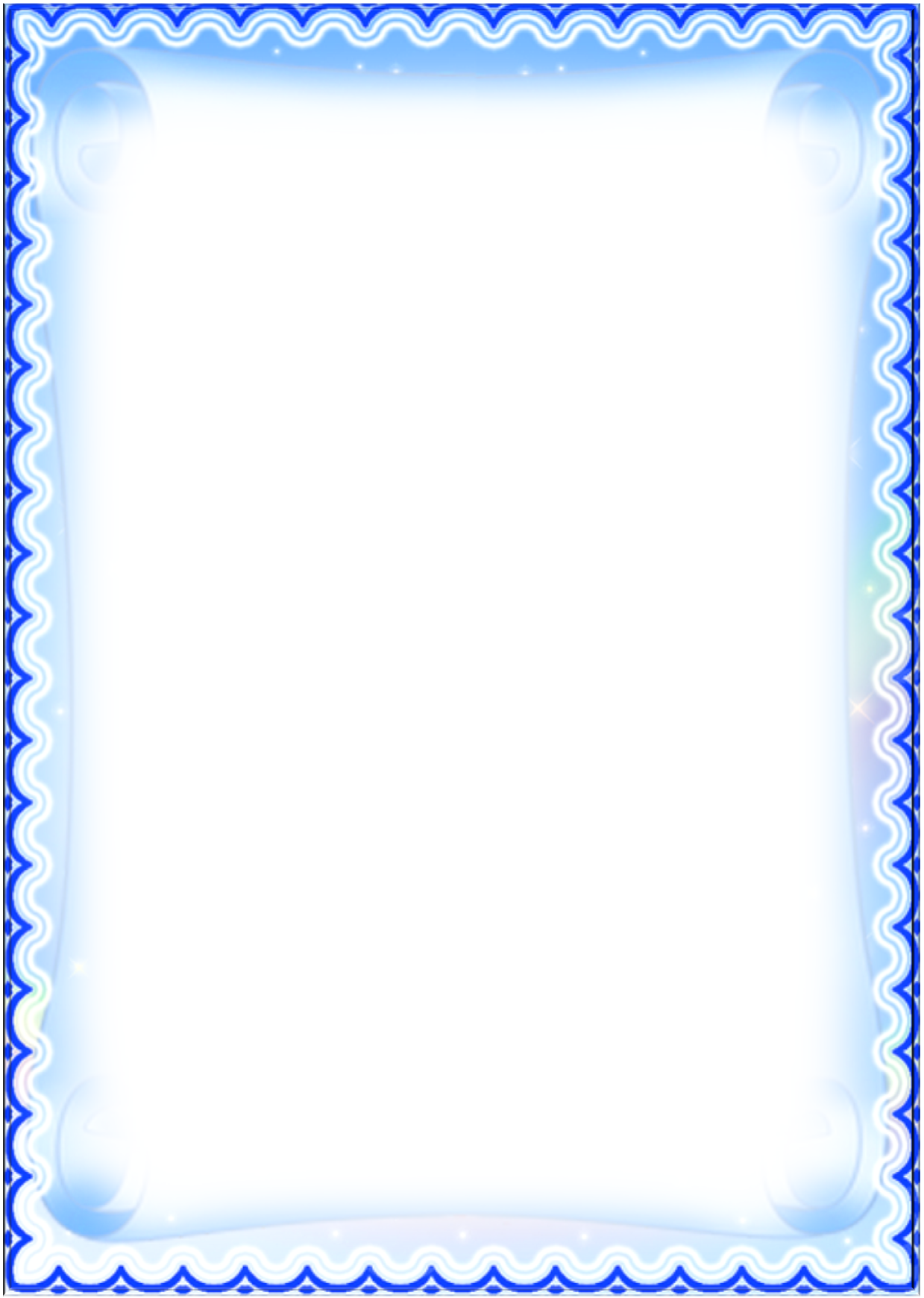 РАСПИСАНИЕорганизованной образовательной деятельности с детьми подготовительной к школе группы № 1 «Соловушка»РАСПИСАНИЕ ООД на каникулахДень неделиООДВремяПОНЕДЕЛЬНИК 1.  Познание (ФЭМП) 2.  Музыка9.00 – 9.3010.10 – 10.40 ВТОРНИК 1.  Развитие речи 2.  Художественное творчество           (рисование) 3.  Физическая культура (воздух)9.00 – 9.309.40 – 10.1011.00 – 11.30СРЕДА1.  Познание (окружающий мир) 2.  Художественное творчество (лепка // аппликация) 3.  Физическая культура9.00 – 9.309.40 – 10.1010.20 – 10.50ЧЕТВЕРГ 1. Познание (ФЭМП)  2. Психолог 3. Музыка9.00 – 9.309.40 – 10.1010.20 – 10.50ПЯТНИЦА 1.  Развитие речи  2. Физическая культура 3. Художественное творчество       (рисование) 9.00 – 9.309.40 – 10.10 10.20 – 10.50     ПОНЕДЕЛЬНИКФизическая культура15.30 – 15.55ВТОРНИКМузыка9.40 – 10.05СРЕДАРазвлечение Физическая культура (воздух)10.45 - 11.10ЧЕТВЕРГМузыка9.50 – 10.15ПЯТНИЦАФизическая культура (воздух)9.00 – 9.25